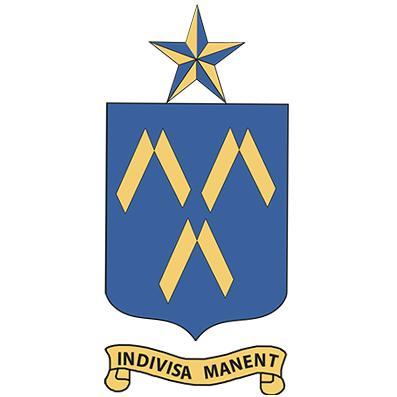 The Bethlehem University FoundationCordially invites you to a reception welcomingBrother Peter Bray, F.S.C. Vice Chancellor of Bethlehem UniversityWednesday, the 16th of November, 20166:00-8:00 p.m.The Archbishop Quigley Center835 N. Rush St., Chicago, IL 60611-2030Drinks and hors d’oeuvres$150.00 per personProceeds to benefitThe Educational Mission of Bethlehem UniversityPlease R.S.V.P. by Friday, the 11th of November, 2016Contact atj@bufusa.org or (240) 241-4381 for additional informationSponsorships available at www.bufusa.org/upcoming-events